Insert Daily Timetable/ScheduleStaff Share > 2020-2021 > Remote Learning > Daily Timetable Save Daily Timetable as a JPEG once edited Glow Blog: Click ‘ + New’ then ‘Post’
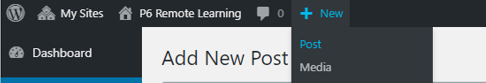 Click ‘Add Media’ 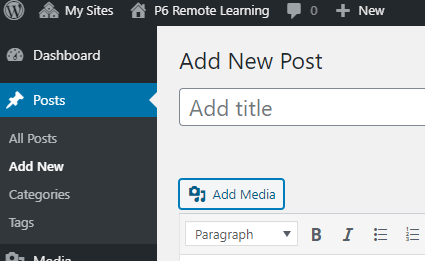 Click ‘Upload Files’ then ‘Select Files’ (Find JPEG Daily Timetable in your saved files) 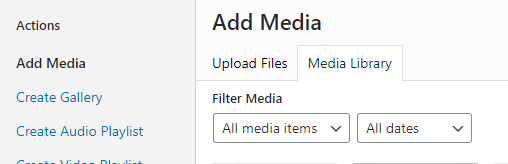 Click ‘Insert Post Now’ (You may wish to resize this by dragging out the corners to enlarge image) 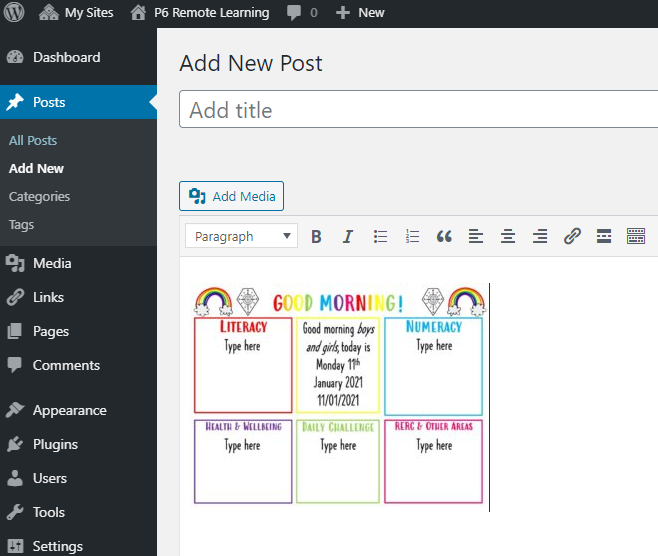 